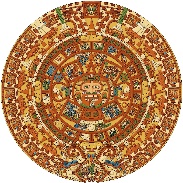 La Academia Dolores Huerta Charter Middle School “A Dual Language Charter Middle School”400 W.Bell St.Las Cruces, NM 88005Phone: 575-526-2984Fax: 575-523-5407 Special Governing Council Meeting MinutesMonday, February 4, 2019 at 5:30 PM, LADHAdrian Gaytan called the meeting to order at 5:37 PM Roll call and establish quorum: GC Members Present: Adrian Gaytan (via phone), Elaine Palma, Robert Palacios, Yoli Siva, and Michael Sena       	      Quorum establishedGuests: Melissa Miranda, Head Administrator; Mirna Rodriguez, Business Specialist; Sylvy Galvan de Lucero, Instructional Coach/Assistant Principal Approval of agenda Robert Palacios moved to approve the agenda; Michael Sena secondedRoll Call Vote:Adrian Gaytan- yesRobert Palacios-yesElaine Palma- yesYoli Silva- yesMichael Sena-yesNone opposed; motion passedOpen forum-public input*Public comments and observations regarding education policy and governance issues, as well as the strategic planning are heard at this time. Time limit per presenter may be imposed by ChairNO ACTION WILL BE TAKEN AT THIS MEETING DISCUSSION ITEMS ONLY – NO ACTION WILL BE TAKENAdjourn to Executive/Closed Session: To discuss threatened or pending litigation in which the public body is or may become a participant. Specifically, discussion regarding closure appeal filed with PED.  [10-15-1(H)(7) NMSA 1978] Adrian Gaytan moved to go into closed session at 5:39pm; Robert Palacios secondedRoll Call Vote:Adrian Gaytan- yesRobert Palacios-yesElaine Palma- yesYoli Silva- yesMichael Sena-yesNone opposed; motion passedAdrian Gaytan moved to adjourn executive/closed session at 6:24pm; Robert Palacios secondedRoll Call Vote:Adrian Gaytan- yesRobert Palacios-yesElaine Palma- yesYoli Silva- yesMichael Sena-yesNone opposed; motion passedAdrian Gaytan moved to adjourn special governing council meeting at 6:24pm; Elaine Palma secondedRoll Call Vote:Adrian Gaytan- yesRobert Palacios-yesElaine Palma- yesYoli Silva- yesMichael Sena-yesNone opposed; motion passed*Any individual attending a board meeting may sign in to participate in the Public Input section of the Agenda, if any. Such persons may speak on any item after the individual is recognized by the President of the Board and introduces himself/herself at the podium. The Governing Council of La Academia Dolores Huerta will not take action on any item presented under Public Input, until an opportunity to do so is afforded. La Academia Dolores Huerta will provide an interpreter for the Hearing Impaired and simultaneous Spanish translation upon request. Requests should be submitted to the chancellor’s office three days prior to the meeting.